BHUBANANANDA ODISHA SCHOOL OF ENGINEERING, CUTTACK   DEPARTMENT OF CIVIL ENGINEERING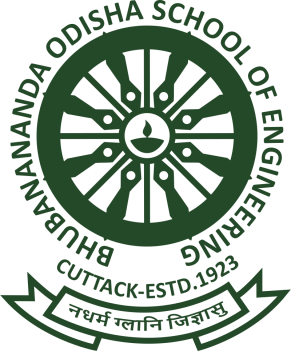 LESSON PLANSUBJECT: STRUCTURAL DESIGN I (TH 1)ACCADEMIC SESSION: 2021-22FACULTY: SRI ABHIJIT SAHOOSEMESTER: 4TH SEC: BSd/-H O D (Civil Engg.)Discipline:Civil EngineeringSemester:4thSemester:4thName of Teaching FacultyABHIJIT SAHOOSubject:STRUCTURAL DESIGN INo. of Days / week class allotted: 05 period per week ( Mon,Tue,Thu - 01Period & Sat- 2 Period )No. of Days / week class allotted: 05 period per week ( Mon,Tue,Thu - 01Period & Sat- 2 Period )Semester From Date : 10-03-2022 To Date 10-06-2022No. of Weeks: 14WeekDateNo. of  periods availableTopics to be covered1st10/03/202211. Working stress method (WSM)1.1 Objectives of design and detailing. State the different methods of design of concrete structures.1.2 Introduction to reinforced concrete, R.C. sections their behavior, grades of concrete and steel. Permissible stresses, assumption in W.S.M.1st12/03/202221.3 Flexural design and analysis of single reinforced sections from first principles.2nd14/03/202211.4 Concept of under reinforced, over reinforced and balanced sections.1.5 Advantages and disadvantages of WSM, reasons for its obsolescence2nd15/03/202212. Philosophy Of Limit State Method (LSM)2.1Definition, Advantages of LSM over WSM, IS code suggestions regarding design philosophy.2nd17/03/202212.2 Types of limit states, partial safety factors for materials strength, characteristic strength, characteristic load, design load, loading on structure as per I.S. 8753rd21/03/202212.3 Study of I.S specification regarding spacing of reinforcement in slab, cover to reinforcement in slab, beam column & footing, minimum reinforcement in slab, beam & column, lapping, anchorage, effective span for beam & slab.3rd22/03/202213 Analysis and Design of Single and Double Reinforced Sections (LSM)3.1 Limit state of collapse (flexure), Assumptions, Stress-Strain relationship for concrete and steel,.3rd24/03/202213.1 Neutral axis, stress block diagram and strain diagram for singly reinforced section3rd26/03/202223.2 Concept of under- reinforced, over-reinforced and limiting section, neutral axis co-efficient, limiting value of moment of resistance and limiting percentage of steel required for limiting singly R.C. section4th28/03/20221CLASS TEST 14th29/03/202213.3 Analysis and design: determination of design constants for rectangular sections4th31/03/202213.3 Moment of resistance and area of steel for rectangular sections4th02/04/202223.4 Necessity of doubly reinforced section, design of doubly reinforced rectangular section5th04/04/202213.4 design of doubly reinforced rectangular section5th05/04/202213.4 design of doubly reinforced rectangular section5th07/04/202213.4 design of doubly reinforced rectangular section5th09/04/202224 Shear, Bond and Development Length (LSM)4.1 Nominal shear stress in R.C. section, design shear strength of concrete, maximum shear stress, design of shear reinforcement, minimum shear reinforcement, forms of shear reinforcement6th11/04/202214.2 Bond and types of bond, bond stress, check for bond stress, development length in tension and compression, anchorage value for hooks 90 degree bend and 45 degree bend standards lapping of bars, check for development length.6th12/04/202214.3 Numerical problems on deciding whether shear reinforcement is required or not, check for adequacy of the section in shear. Design of shear reinforcement; Minimum shear reinforcement in beams6th16/04/202224.3 Numerical problems on deciding whether shear reinforcement is required or not, check for adequacy of the section in shear. Design of shear reinforcement; Minimum shear reinforcement in beams7TH18/04/202214.3 Numerical problems on deciding whether shear reinforcement is required or not, check for adequacy of the section in shear. Design of shear reinforcement; Minimum shear reinforcement in beams7TH19/04/202215 Analysis and Design of T-Beam (LSM)5.1 General features, advantages, effective width of flange as per IS: 456-2000 code provisions.7TH21/04/202215.2 Analysis of singly reinforced T-Beam, strain diagram & stress diagram, depth of neutral axis7TH23/04/202225.2 moment of resistance of T-beam section with neutral axis lying within the flange8TH25/04/202215.3 Simple numerical problems on deciding effective flange width8TH26/04/202215.3 Simple numerical problems on deciding effective flange width8TH28/04/202215.3 Simple numerical problems on deciding effective flange width8TH30/04/20222Class Test 29TH02/05/202216AnalysisandDesignofSlabandStaircase(LSM)6.1Designofsimplysupportedone-wayslabsforflexurecheckfordeflectioncontrolandshear.9TH05/05/202216.1 Design of simply supported one-way slabs for flexure check for deflection control and shear.9TH07/05/202226.1 Design of simply supported one-way slabs for flexure check for deflection control and shear.10TH09/05/20221INTERNAL ASSESSMENT10TH10/05/20221INTERNAL ASSESSMENT10TH12/05/202216.1 Design of simply supported one-way slabs for flexure check for deflection control and shear.10TH14/05/202226.2 Design of one-way cantilever slabs and cantilevers chajjas for flexure check for deflection control and check for development length and shear.11TH17/05/202216.2 Design of one-way cantilever slabs and cantilevers chajjas for flexure check for deflection control and check for development length and shear.11TH19/05/202216.2 Design of one-way cantilever slabs and cantilevers chajjas for flexure check for deflection control and check for development length and shear.11TH21/05/202226.3 Design of two-way simply supported slabs for flexure with corner free to lift12TH23/05/202216.3 Design of two-way simply supported slabs for flexure with corner free to lift12TH24/05/202216.3 Design of two-way simply supported slabs for flexure with corner free to lift12TH26/05/202216.4 Design of dog-legged staircase12TH28/05/202226.5 Detailing of reinforcement in stairs spanning longitudinally13TH31/05/20221Class Test 313TH02/06/202217 Design of Axially loaded columns and Footings (LSM)7.1 Assumptions in limit state of collapse- compression.7.2 Definition and classification of columns, effective length of column. Specification for minimum reinforcement; cover, maximum reinforcement, number of bars in rectangular, square and circular sections, diameter and spacing of lateral ties13TH04/06/202227.3 Analysis and design of axially loaded short square column(with lateral ties only)14TH06/06/202217.4 Types of footing, Design of isolated square column footing of uniform thickness for flexure and shear.14TH07/06/20221REVISION14TH09/06/20221Previous Year Questions and Answers discussion 